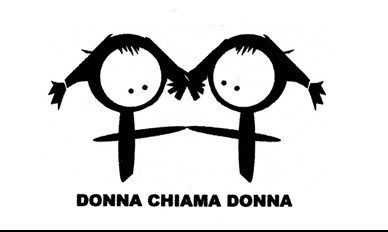 CORSO DI 1° LIVELLO PER OPERATRICI CENTRO ANTIVIOLENZA70 ore di formazione teorica30 ore di tirocinio praticoAss. Donna Chiama Donna 2021/2022 L’Associazione Donna Chiama Donna organizza un corso di formazione gratuito che si propone di fornire elementi di comprensione profonda della violenza maschile sulle donne, della complessità di questo fenomeno, della sua trasversalità e del suo essere ancora molto sommerso. Il corso si svolgerà con presenza in aula presso la città di Siena. Nell’eventualità di ulteriori emergenze sanitarie, il corso sarebbe convertito in formazione on line a distanza.La formazione teorica partirà ad Ottobre 2021 e terminerà a Gennaio 2022, per un totale di 70 ore complessive di lezioni frontali, laboratori esperienziali e approfondimento di casi. Per ricevere l’attestato di partecipazione è necessaria la frequenza ad almeno 60 delle 70 ore teoriche previste.Il corso è rivolto a tutte le donne del territorio senese che vogliono confrontarsi sul tema della violenza maschile sulle donne. La formazione teorica è il requisito necessario per lo svolgimento di un tirocinio pratico di 30 ore come operatrice volontaria presso l’Associazione Donna Chiama Donna.Per informazioni ed iscrizione scrivere a: ass.donnachiamadonna@gmail.com entro il 15 Settembre 2021. La partecipazione al corso è subordinata ad un colloquio motivazionale da sostenere con operatrici già esperte ed è rivolta ad un numero massimo di 25 partecipanti.TUTOR DEL CORSO: KATIA BASSI E LAURA CARLI (operatrici di Donna Chiama Donna)Scheda di IscrizioneNome __________________ Cognome __________________Data e luogo di nascita ________________________________Residenza __________________________________________E-mail _____________________________________________Telefono ___________________________________________Titolo di studio ______________________________________Professione _________________________________________Ente/Organizzazione di appartenenza ____________________Data e Firma[Autorizzo il trattamento dei miei dati personali ai sensi del Decreto Legislativo 30 Giugno 2003, n. 196 e del GDPR Regolamento UE 2016/679]INCONTRIDURATADATADOCENTIINTRODUZIONE AL CORSO E DEFINIZIONE OBIETTIVI2 OREVenerdì 01/10/21 ore 16:30A cura della Presidente e delle Operatrici di Donna Chiama DonnaLETTURA DEL FENOMENO DELLA VIOLENZA SULLE DONNE e STORIA DEI CENTRI ANTIVIOLENZA4 ORESabato 02/10/21 ore 9:00Loredana Dragoni (Centro Antiviolenza La Nara - Prato)STEREOTIPI E LINGUAGGIO DI GENERE Introduzione teorica3 OREVenerdì 08/10/21 ore 16:00Silvia Polizzy Psicologa Psicoterapeuta; Giammarco Bonsanti Psicologo PsicoterapeutaSTEREOTIPI E LINGUAGGIO DI GENERE Laboratorio esperienziale4 ORESabato 09/10/21 ore 9:00Silvia Polizzy Psicologa Psicoterapeuta; Giammarco Bonsanti Psicologo PsicoterapeutaVIOLENZA ASSISTITA E MALTRATTAMENTO SUI MINORI4 OREVenerdì 15/10/21 ore 15:00Elena Lenzi (P.A.M.A.T. – Associazione per la Prevenzione Abusi all’Infanzia – Prato)DINAMICHE E IMPATTO TRAUMATICO DELLA VIOLENZA 8 ORESabato 16/10/21 ore 9:00Venerdì 22/10/21 ore 15:00Elena Pullara (Centro Antiviolenza Donne Insieme Valdelsa - Colle Val d’Elsa)IL RUOLO DELLA PSICOLOGA NEI CENTRI ANTIVIOLENZA Laboratorio esperienziale8 ORESabato 23/10/21 ore 9:00Venerdì 29/10/21 ore 15:00Ilaria Fabbri (Psicologa di Donna Chiama Donna - Siena)QUADRO NORMATIVO4 OREVenerdì 05/11/21 ore 15:00Rossana Salluce (Vicepresidente di Donna chiama Donna - Siena)RUOLO DELL’AVVOCATA NEI CENTRI ANTIVIOLENZA8 ORESabato 06/11/21 ore 9:00Venerdì 12/11/21 ore 15:00Claudia Bini (Legale di Donna Chiama Donna - Siena)TECNICA DEL COLLOQUIO E ACCOGLIENZA ALLE DONNE VITTIME DI VIOLENZA8 ORESabato 20/11/21 ore 9:00Teresa Bruno (Artemisia Centro Antiviolenza - Firenze)VALUTAZIONE DEL RISCHIO E MESSA IN PROTEZIONE4 OREVenerdì 03/12/21 ore 15:00A cura di Rossana Salluce (Vicepresidente DCD) e operatrici DCDFUNZIONI DEI SERVIZI SOCIALI3 OREVenerdì 10/12/21 ore 15:00Cristina Pasqui (Responsabile Servizi Sociali SDS)LAVORO IN RETE3 ORESabato 11/12/21 ore 9:00A cura dei funzionari della Questura e delle operatrici DCDRUOLO DELL’OPERATRICE VOLONTARIA 4 OREVenerdì 14/01/22 ore 15:00A cura delle operatrici DCDCONCLUSIONI 3 ORESabato 15/01/22 ore 10:00A cura delle operatrici DCD70 ORE TOTALI